От краеведения – к гражданственности.   Святые места рядом.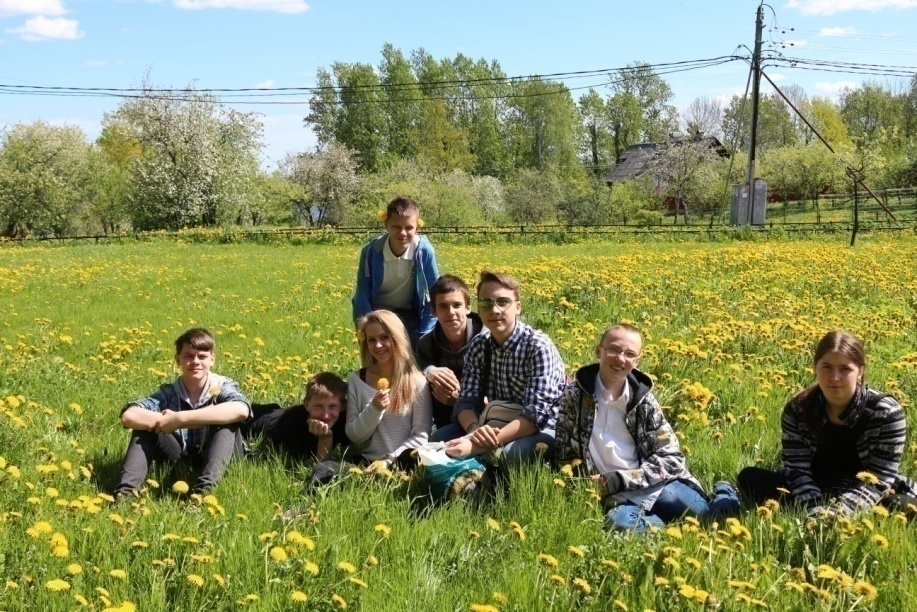 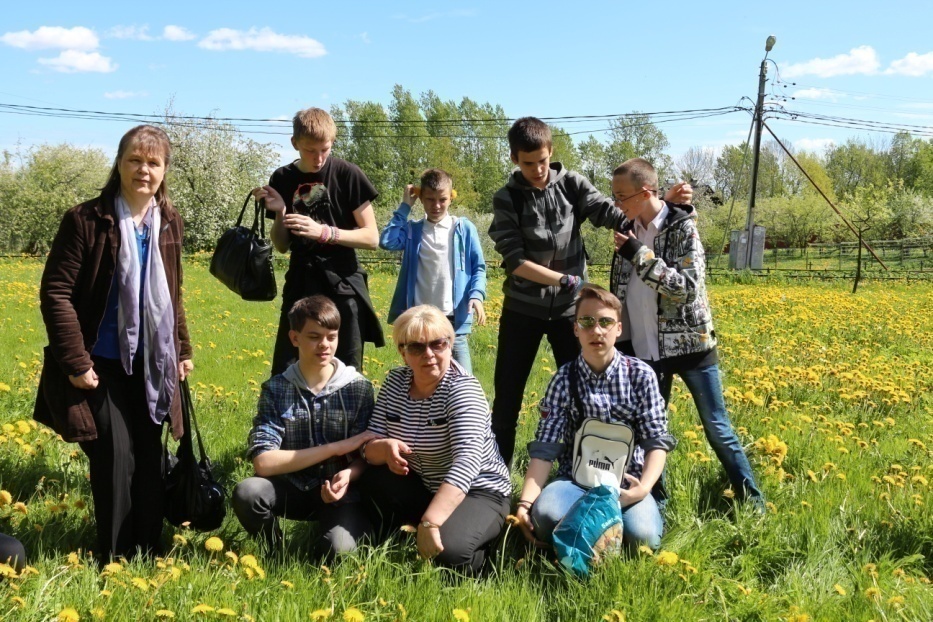 Заголовок статьи не случаен. Наша 401 школа  на протяжении многих лет является коллективным членом ассоциации «От краеведения к гражданственности», созданной при кафедре социальных дисциплин  СПБ АППО. Есть в школе хорошие и добрые традиции, одна из них – походы и экскурсии по маршрутам родного края. В этом году последний день занятий в 8а классе  был завершен пешеходной  экскурсией к месту исторического сражения на Неве  под предводительством великого русского князя Александра Невского в 1240 году.Мы шли к святому для каждого русского человека  месту именно в том направлении,  в  котором двигалась княжеская дружина. Остановились у плиты, поставленной на берегу реки Ижора,  в  месте, где и состоялась битва. Рассказы о святом князе Александре Невском, о битве звучали из уст самих учащихся.  Можно сказать, что это был экскурсионный урок, а в роли экскурсоводов выступили сами  учащиеся.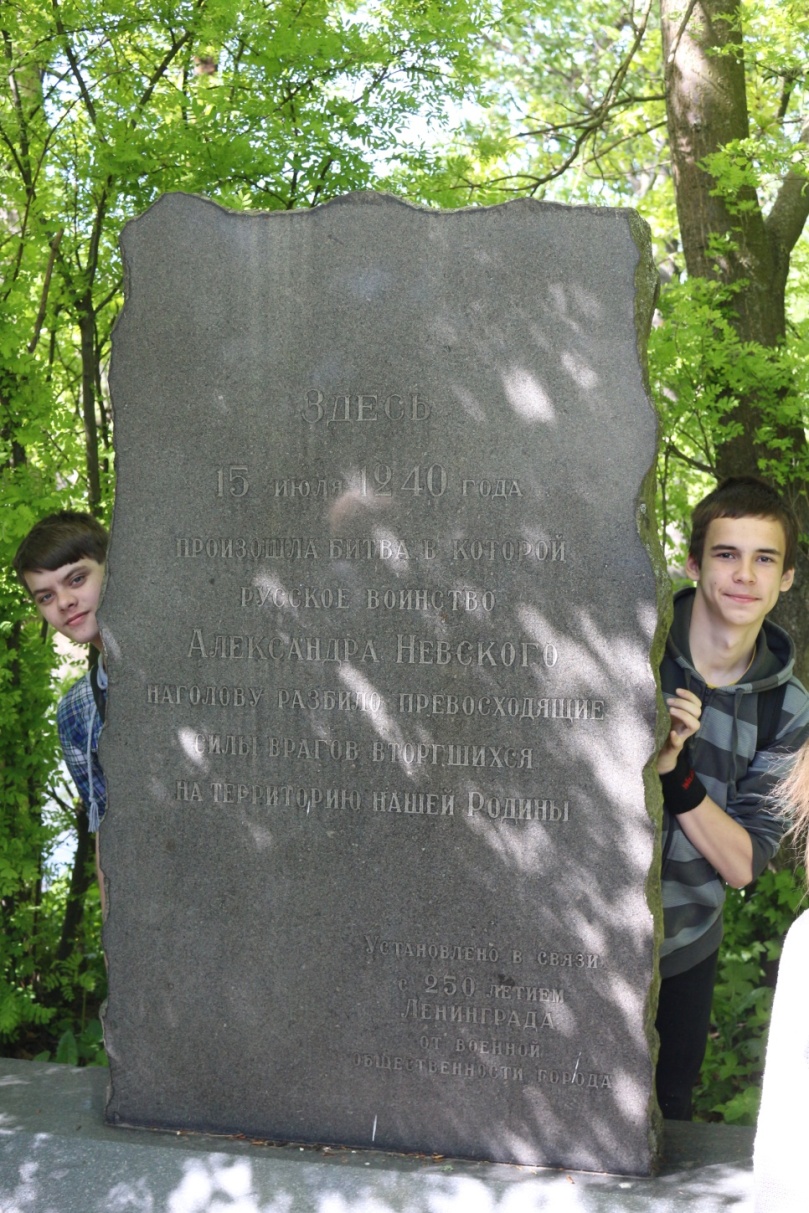 Потом мы поднялись на мост, соединяющий берега Ижоры,  с него открывается прекрасная панорама  Невы. Кажется, что в зеркальной глади реки отражается течение времени.  Несколько минут   мы стояли  молча, каждый думал о своем: кто-то представлял расположившийся лагерь шведов,  кто-то видел   накал  битвы, состоявшейся 15 июля 1240 года, другие -  самого молодого князя.  А ведь было ему  в ту  пору всего 19 лет. 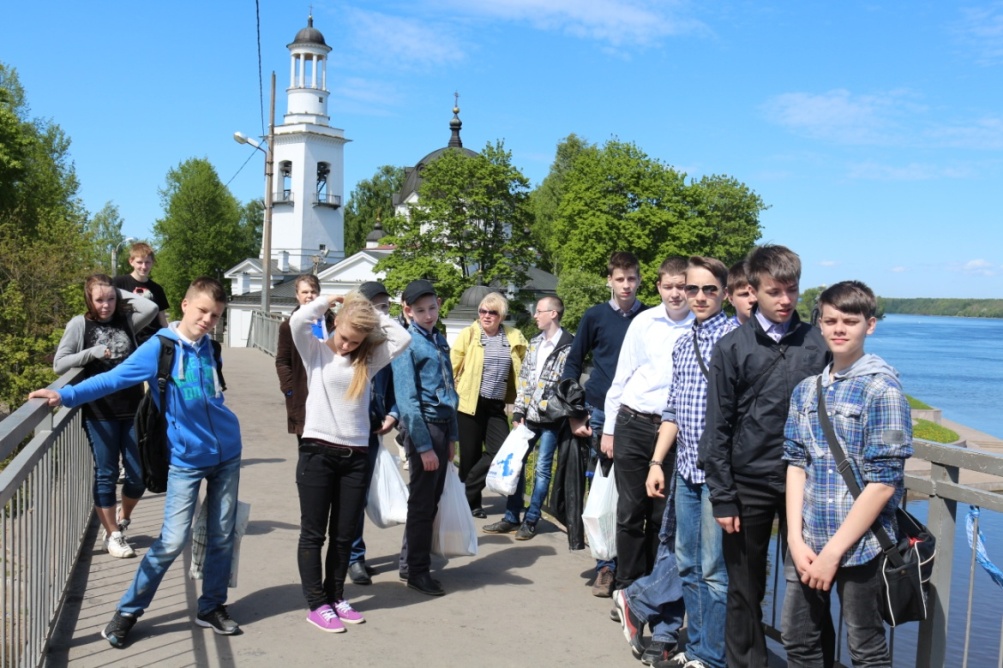 В том месте, где Ижора впадает в Неву,  возвышается памятник святому Александру Невскому. Мы подошли к его подножию, сделали несколько снимков. Затем посетили церковь Александра Невского, прикоснулись  к старинным  иконам,  несколько глотков святой воды утолили нашу  жажду.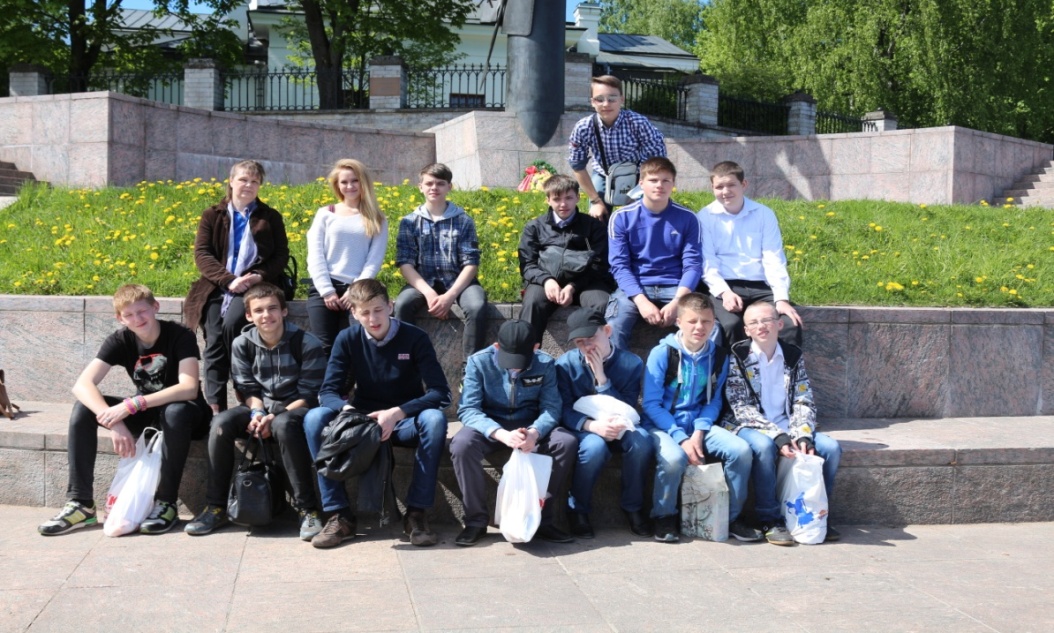 Кстати, погода была чудная, как по заказу.  Благоухали пышные  сады, свежая молодая травка радовала глаз, желтые цветы мать - и – мачехи приветливо  наклоняли в нашу сторону свои золотистые шляпки. Река раскинулась горделиво в своем спокойствии  и неторопливости.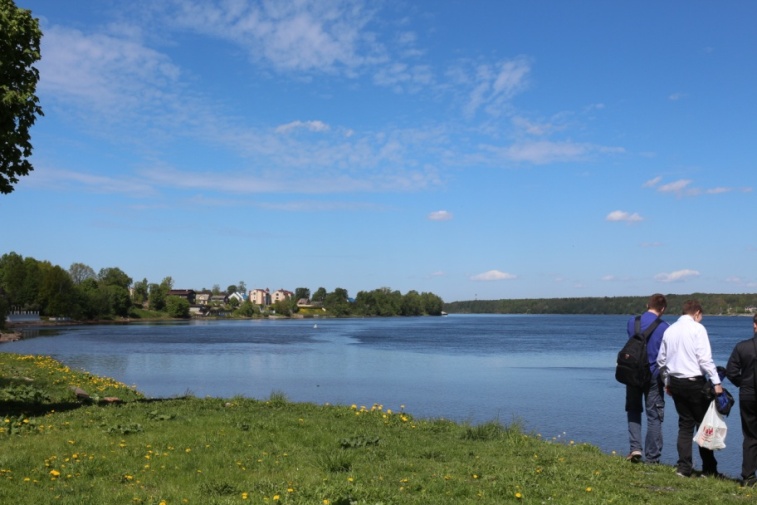  Вот она, неброская красота северного русского края. Именно в такие моменты начинаешь осознавать  неразрывную связь с прошлым своего народа.  Чувство благодарности к героическим предкам переполняли наши  сердца. Вспомнились  слова великого князя Александра Невского: «Не в силе Бог, а в правде»,  «Кто к нам с мечом придет, тот от меча и погибнет».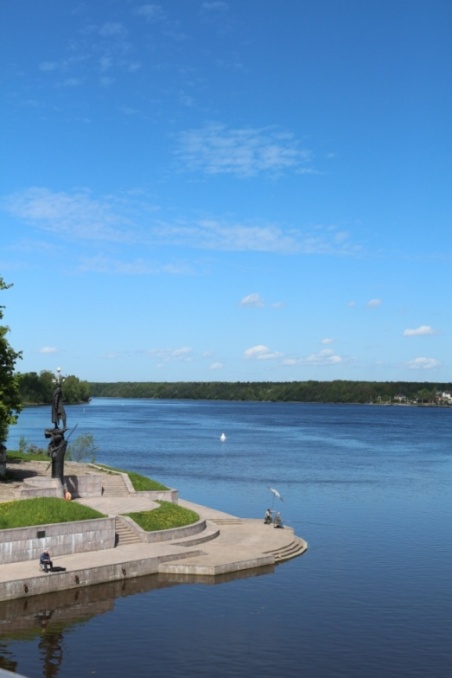 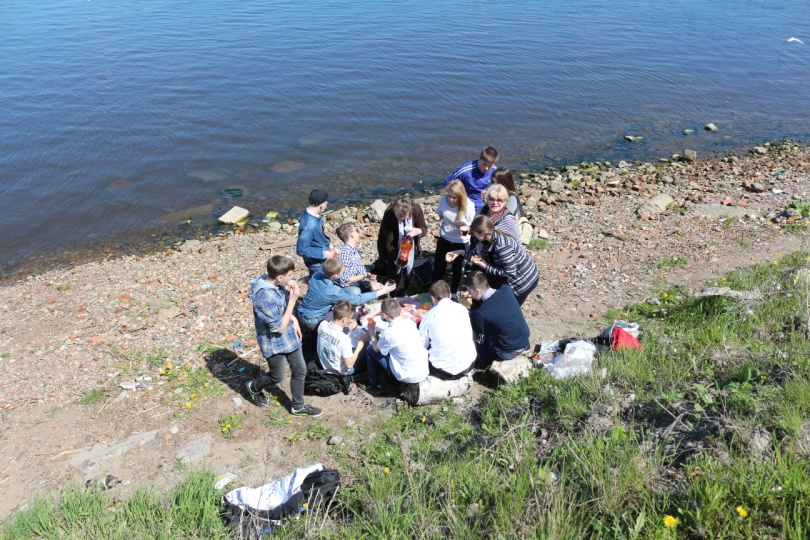 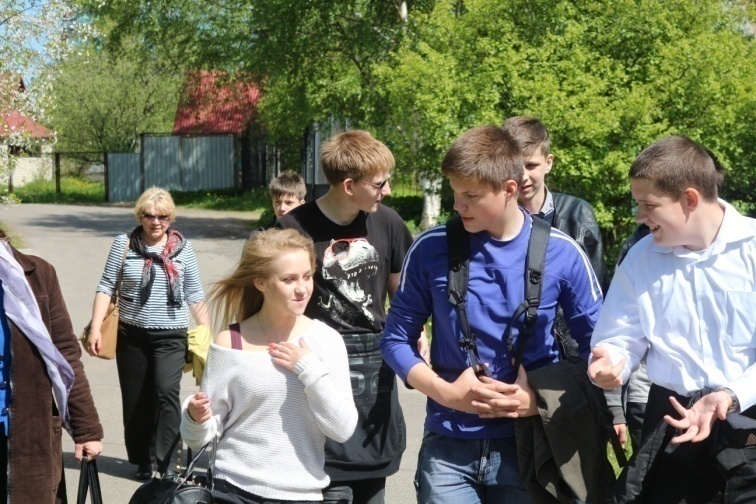 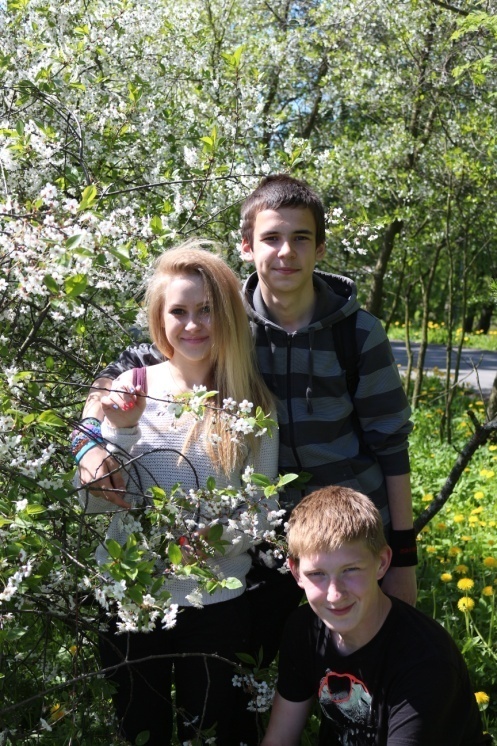 Здесь,  на берегах Ижоры, ковалась сила русского духа  и мощь русского оружия. Здесь начинается боевая слава России. Святые места рядом с нами. 				Учитель русского языка и литературы Лукьянова О.Л.					Фото  ученицы 8а класса Кирилиной Виктории